The Cathedral School of St Mary Pen Licence Requirements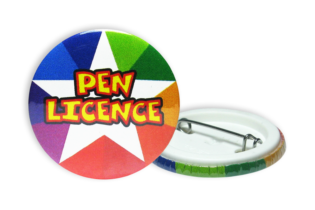 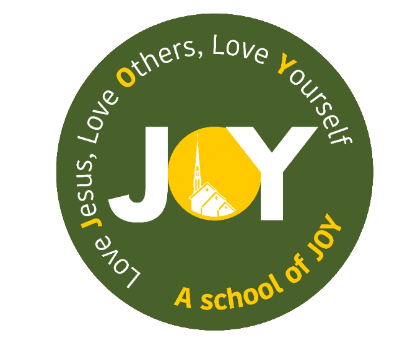 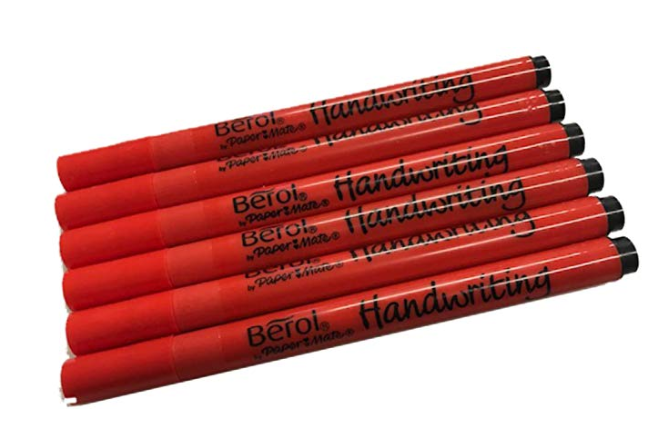 Bronze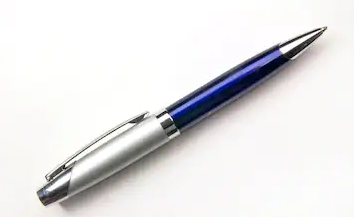 Silver 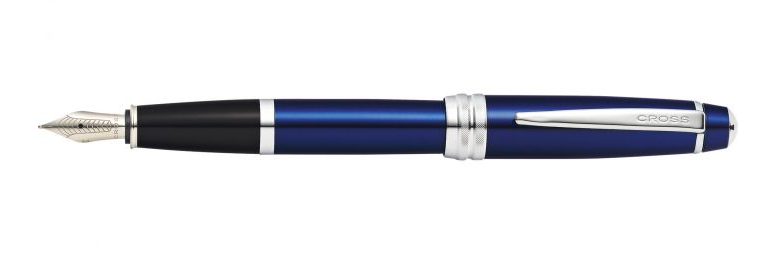 Gold